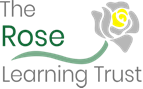 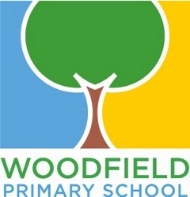 Job DescriptionJob Title:		Class Teacher (KS2)School:		Woodfield Primary School, part of The Rose Learning TrustAs a member of staff you also benefit from greater opportunities for professional development and promotion as we encourage movement between our academies to give you broader work experience. Therefore, you could be required to work in any school within the Academy Trust.Responsible to: 	Phase Leader / Deputy Head Teacher / Head Teacher / Governing Body 					and The CEO of The Rose Learning TrustResponsible for: 	All pupils and adults in class.Carrying out the professional responsibilities outlined below:All teachers must uphold the standards of personal and professional conduct            at all times, ensuring honesty and integrity prevails in every situation. Teachers must maintain appropriate professional boundaries and respect the unique position of trust as a teacher at all times.Duties and Responsibilities: This Job Description is to be performed in accordance with the provisions of the current School Teachers Pay and Conditions Document.  The performance of these duties is under the reasonable direction of the Senior Leadership Team.Teachers are expected to meet the Core Standards as set out in the Professional Standards for Teachers, 2012.Main purpose of the postTo work as a member of the team to ensure a high standard of education provision for pupils.To be an excellent classroom practitioner and lead by example at all times.To actively participate in whole school self-evaluation and school improvement planning.To be responsible for promoting and safeguarding the welfare of children and young people within the school.To undertake duties of a teacher as specified within the school.To work with colleagues to monitor children’s progress and attainment and continue to raise standards.To make a positive contribution to the wider life and ethos of the school.To develop effective professional relationships with all key stakeholders including colleagues/parents/partners/external bodies and the wider community.To demonstrate consistent high standards of personal and professional conduct, acting within the statutory frameworks which set out their professional duties and responsibilities.To produce long, medium and short term plans and contribute to the overall curriculum planning in line with the school’s planning policy.An understanding of the importance of relationships and how this underpins and supports the social and emotional needs of all pupils.To manage the work of support professionals in the class to ensure they are effective practitioners.To attend regular team, curriculum and staff meetings in line with school procedures and to carry out duties which form part of the school’s daily organisation.To participate in out of school activities, completing relevant risk assessment documentation and in line with school procedures.To maintain good order and discipline in line with Health & Safety both on the school premises and when engaged in out of school activities.To take part in, and take responsibility for own appraisal. To make a positive contribution to the wider life and ethos of the school.To be familiar with and follow all school policies including Safeguarding, Child Protection and SEN Code of Practice.To take responsibility for the leadership of a curriculum area or other whole school initiative.Leading teaching and learning - specific responsibilities To consistently provide a high standard of teaching and curriculum planning to extend and build pupils knowledge.To provide a teaching and learning environment that is appropriate to the tasks and in line with the school’s teaching and learning policy.To be responsible for the teaching of pupils, developing a stimulating and challenging learning environment which secures effective learning and provides high standards of achievement.To deliver teaching and learning according to the educational needs of pupils assigned to him/her, including the setting and marking of work to be carried out by pupils both in school and home. To have excellent subject knowledge and use imaginative teaching strategies that match individual needs and engage pupils in challenging tasks.To assist with the development and enhancement of the classroom practices in all curriculum areas.To ensure that the curriculum is broad and balanced and meets the needs, aptitudes and interest of pupils, promoting successful progression.To work with all staff to provide high quality learning, setting high expectations and establishing a stimulating environment for pupils.To know and understand how to assess the relevant subject and curriculum areas, including statutory assessment requirements. To manage behaviour effectively to ensure a good and safe learning environment, establishing a framework for discipline with a range of strategies.To demonstrate an ambitious vision for the school and strive for high expectations for every pupil by setting high standards and leading by example in all areas of work.To ensure that a consistent approach to policies and procedures is adhered to. To work effectively at all times with the Local Governing Body, parents, members of staff and other schools as a representative of the school.To focus on improving teaching and learning to pursue excellence for the school.To effectively manage and deploy support professionals, financial and physical resources within the key stage to support the delivery of the curriculum.To ensure that deadlines are met on a timely basis.To formulate a clear view of the capabilities of each pupil, set challenging achievable targets for each pupil and to monitor and review their performance targets during the year in order to raise standards.To participate in the planning, development and differentiation of teaching and learning which will allow all pupils to have maximum access to high quality provision. To undertake rigorous and focused assessments, update records and tracking documents and produce assessment reports when required. The Post holder’s duties must be carried out in compliance with the school’s Safeguarding policies, Equality policies, Information Security policies, Financial Regulations, Health & Safety at Work Act and all other school policies.These duties and responsibilities should not be regarded as exhaustive or exclusive as the post holder may be required to undertake other reasonably determined duties within the school, commensurate with the grading of the post, without changing the general character of the post.  The Job Description and allocation of particular responsibilities will be reviewed on a yearly basis and may be amended by the Head Teacher at any time after consultation.Please note: All employees who are new to The Rose Learning Trust have a contractual notice period of 1 week whilst in the probationary period. Upon the successful completion of the probationary period notice periods for teachers will be in line with Conditions of service for school teachers in England and Wales (Burgundy Book) and for support staff as per contract of employment. The final review will take place at a time that allows for the employee to be given 1 weeks’ notice in the event of unsatisfactory performance, so that employment will end by the twenty-sixth week of employment. This would normally be no later than twenty weeks after appointment.